전남대학교 의학박물관 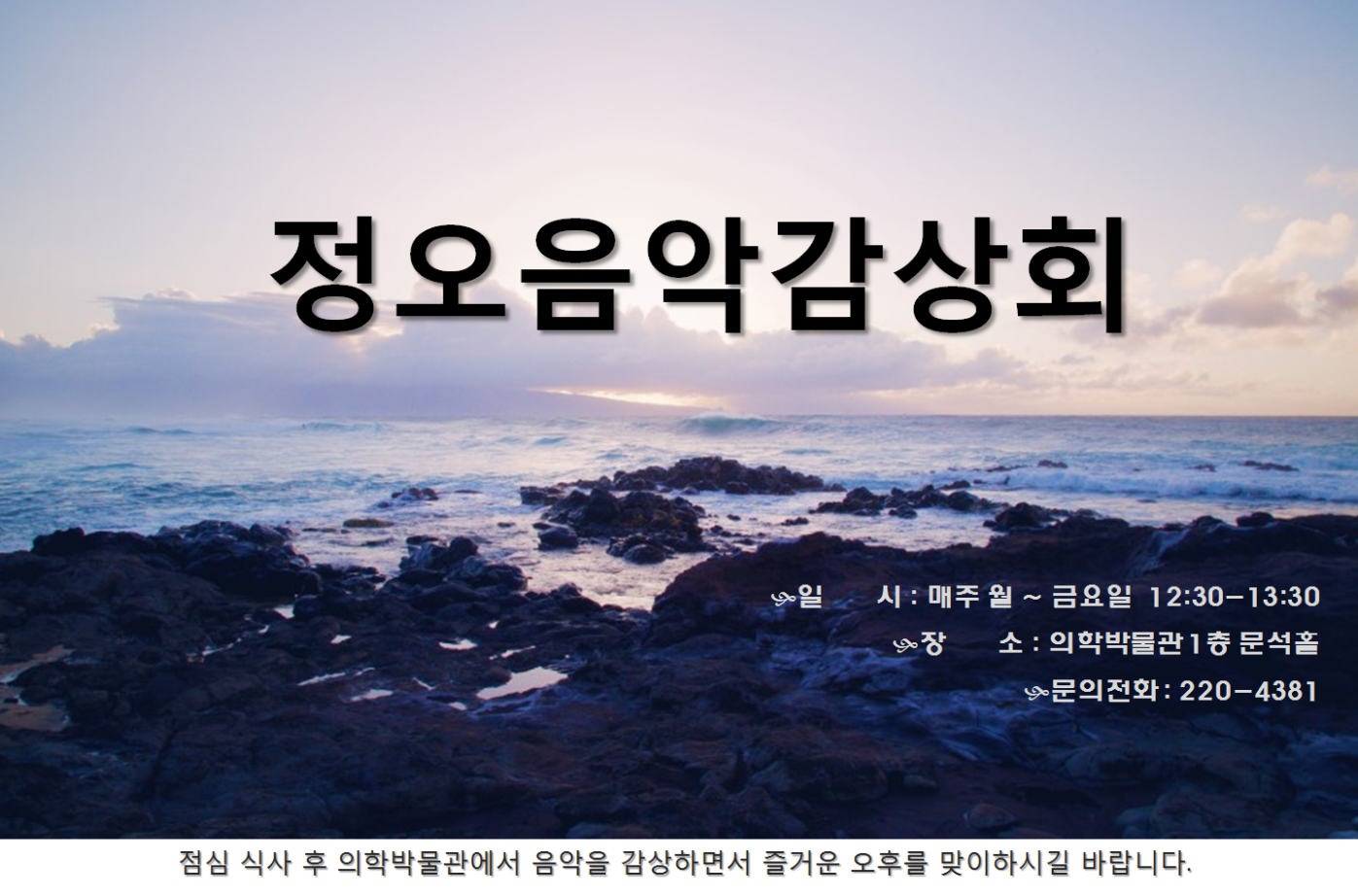 연번날짜작곡가 및 곡명111월 20일월요일리하르트 슈트라우스 Richard Georg Strauss, 1864-1949년111월 20일월요일  영웅의 생애 Ein Heldenleben211월 21일화요일말러 Gustav Mahler, 1860-1911년211월 21일화요일교향곡 제 5번 C단조 Symphony no. 5 in C Minor311월 22일수요일차이코프스키 Pyotr Il'yich Tchaikovsky, 1840-1893년311월 22일수요일호두까기 인형 The Nutcracker411월 23일목요일  드보르작 Antonín Dvořák, 1841년 ~ 1904년411월 23일목요일신세계 New World511월 24일금요일차이코프스키 Pyotr Il'yich Tchaikovsky, 1840-1893년511월 24일금요일백조의 호수 Swan Lake